COMITE CONSULTATIF COMMUNAL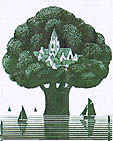 CONSEILPar délibération du 2 juillet 2019 du conseil municipalNOM………………………………………………………………………Prénom………………………………………………….Adresse………………………………………………………………………………………………………………………………………………………………………………                                ……………………………………………….@................Je  m’inscris en tant que membre du Comité Consultatif Communal à (aux) ateliers suivant(s)Atelier développement économiqueAtelier environnement et  développement durableAtelier développement Culturel et PédagogiqueCharte En tant que  Membre du Comité Consultatif Communal :Je m’engage à :Participer pleinement aux ateliers -de projets : être force de propositions  par ateliers-consultatifs : échanger avec les élus-institutionnels : prendre connaissance des institutionsSiéger à titre de citoyen et non comme représentant associatif, syndical, politique, religieux ou autresRespecter la parole des autres membres et la diversité des opinionsFavoriser l’implication des suliaçais dans la vie du villageJe m’engage à être disponible pour siégerDans le ou les ateliers de mon choixAux séances plénières se déroulant en présence des élus municipauxJe m’engage à informer le coordinateur des ateliers de tous changements relatifs à ma situationChangement d’adresse, téléphone, adresse mailDe prévenir à l’avance de mes absences au Comité Consultatif CommunalJe valide la charte du Comité et m’engage à la respecterA  Saint –Suliac, le…………………………………………….	Signature précédée de la mention « lu et approuvé »